GUVERNUL ROMÂNIEI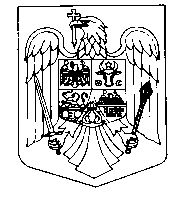 HOTĂRÂREpentru suplimentarea pe anul 2018 a sumei prevăzute ca justă despăgubire aprobată prin Hotărârea Guvernului nr. 843/2014 privind declanşarea procedurilor de expropriere a imobilelor proprietate privată care constituie coridorul de expropriere al lucrării de utilitate publică de interes naţional "Programul VI de reabilitare a drumurilor, Lot C Reabilitare DN 1H, km 75+446 - km 128+823, Zalău-Răstoci", precum și modificarea anexei nr. 2 la Hotărârea Guvernului nr. 843/2014	În temeiul art. 108 din Constituţia României, republicată și al art. 8 alin. (3) din Legea nr. 255/2010 privind exproprierea pentru cauză de utilitate publică, necesară realizării unor obiective de interes naţional, judeţean şi local, cu modificările şi completările ulterioare,Guvernul României adoptă prezenta hotărâre: 	Art. 1. - Se aprobă suplimentarea pe anul 2018 a sumei prevăzute ca justă despăgubire pentru imobilul proprietate privată care face parte din coridorul de expropriere al lucrării de utilitate publică de interes naţional "Programul VI de reabilitare a drumurilor, Lot C Reabilitare DN 1H, km 75+446 - km 128+823, Zalău-Răstoci", aprobat prin Hotărârea Guvernului nr. 843/2014, cu suma totală de 1,29 mii lei, care se alocă de la bugetul de stat, prin bugetul  Ministerului Transporturilor, în conformitate cu Legea bugetului de stat pe anul 2018, nr. 2/2018, cu modificările și completările ulterioare, la capitolul 84.01” Transporturi”, titlul 56 "Proiecte cu finanţare din fonduri externe nerambursabile (FEN) postaderare", articolul 56.01 "Programe din Fondul European de Dezvoltare Regională (FEDR)", alineatul 56.01.03 "Cheltuieli neeligibile".	Art. 2. - Anexa nr. 2 la Hotărârea Guvernului nr. 843/2014 privind declanşarea procedurilor de expropriere a imobilelor proprietate privată care constituie coridorul de expropriere al lucrării de utilitate publică de interes naţional "Programul VI de reabilitare a drumurilor, Lot C Reabilitare DN 1H, km 75+446 - km 128+823, Zalău-Răstoci", publicată în Monitorul Oficial al României, Partea I, nr. 733 din data de 7 octombrie 2014, se modifică, în sensul rectificării sumei individuale aferente despăgubirii pentru imobilul aflat la nr. crt. 28, cu suma suplimentată conform art. 1, în conformitate cu anexa care face parte integrantă din prezenta hotărâre.Art. 3. - Suma individuală prevăzută la art. 1 se virează de către Ministerul Transporturilor, în termen de 30 de zile de la data solicitării acesteia, într-un cont bancar deschis pe numele Companiei Naționale de Administrare a Infrastructurii Rutiere - S.A. la dispoziția proprietarului imobilului, pentru lucrarea de utilitate publică, în vederea despăgubirilor în cadrul procedurilor de expropriere, în condițiile legii.	Art. 4. - Ministerul Transporturilor, prin Compania Naţională de Administrare a Infrastructurii Rutiere – S.A. rǎspunde de modul de utilizare, în conformitate cu prevederile legale, a sumei alocate potrivit prevederilor prezentei hotǎrâri, precum şi de corectitudinea datelor înscrise în documentele care au stat la baza stabilirii acesteia.PRIM – MINISTRUVASILICA – VIORICA DĂNCILĂ